                          Руководителям отделов                               (управлений, комитетов)                               культуры органов местного                               самоуправления муниципальных                               образований областио семинаре «Создание и продвижение блога» (2 этап) 22.11.2016     Бюджетное учреждение культуры Вологодской области «Областной научно-методический центр культуры» (БУК ВО «ОНМЦК») 22 ноября 2016 года проводит семинар по теме «Создание и продвижение блогов» (2 этап).  Категория участников семинара: специалисты учреждений культуры, образования  и все желающие создавать  и вести блоги  различных организаций и личные блоги. Дополнительно к прошедшим 1 этап участникам семинара на 2-й этап семинара приглашаются  специалисты учреждений, умеющие уже создавать блоги и желающие повысить уровень своих знаний и умений. Семинар будет полезен блогерам, которые хотят развивать свои ресурсы.  Программа 2 этапа (8 часов) семинара включает следующие темы:Тема 1. Презентации блогов участников обучения. Оценка и самооценка проделанной работы (домашнее задание, 2 часа).Тема 2. Использование гаджетов в блоге.  Практическое занятие. (6 часов)     Практическая деятельность. Вставка презентации в блог с помощью сервиса SlideShare.  Вставкадокументов GoogleDocs.  Проведение конкурсов, викторин. Система голосования. Подсчет посещаемости.   Групповое ведение ресурса  Ведущая семинара:  Новых Татьяна Николаевна, зав. Библиотечно-информационным юношеским центром им. В.Ф. Тендрякова Областной универсальной научной библиотеки.    Место проведения семинара: г. Вологда, ул. М. Ульяновой, д.7, 1 этаж, Библиотечно-информационный юношеский центр им. В.Ф. Тендрякова Областной универсальной научной библиотеки Регистрация участников семинара: 22 ноября 2016 года с 9.00 до 9.30.  Время проведения занятий: 22 ноября  - с 9.30 до 16.00.      Оплата командировочных расходов и проживание производится за счет направляющей стороны.     Участникам семинара предоставляются места в общежитии Вологодского областного музыкального колледжа по адресу:  г. Вологда, ул. Октябрьская, д.19, тел. 8 (8172) 21-03-95.  Проезд от вокзалов троллейбусом № 1 до остановки «Театр для детей и молодежи».      Стоимость проживания 295 руб. в сутки.     Бронирование мест в гостиницах производится самостоятельно (не менее чем за 1 неделю до начала семинара) по телефонам: 8(8172) 56-04-09 - гостиница «Вологда», отдел бронирования; 8(8172) 75-79-75 – гостиница «Спутник».     Подача заявки на участие в семинаре - до 18 ноября 2016 г.. Заявки направляются Лукьяновой Татьяне Игоревне, вед. методисту ОНМЦК, куратору семинара по тел./факсу: 8(8172) 72-13-48 и на электронную почту: lukyanova_onmc@mail.ru.  . В заявке просим указать: ФИО, место работы, должность и необходимость в предоставлении общежития, контакты, реквизиты учреждения.      Стоимость 2 этапа семинара: 1000=00/чел. (в т.ч. НДС). Оплата может быть произведена за наличный и безналичный расчет.      При оплате наличных денег в кассу БУК ВО «ОНМЦК» в день заезда,  при регистрации,  слушателю выдаются документы, подтверждающие оплату услуг: кассовый чек и корешок приходного ордера, договор, счет на оплату, счет-фактура и акт приемки оказанных услуг. Для выписки документов слушателю необходимо иметь с собой реквизиты учреждения: наименование плательщика, ИНН, КПП, адрес, банковские реквизиты (или выслать их  заранее по указанным контактам).    При оплате за безналичный расчет просим для выписки счета на 100% предоплату до 15 ноября 2016 г. прислать свои реквизиты ( если предоставляли на 1 этап, то не нужно) по тел./факсу в Вологде: 8(8172)72-13-48 или на электронную почту: lukyanova_onmc@mail.ru. Копия платежного поручения предоставляется при регистрации. Директор                                                                               Л.В. Мартьянова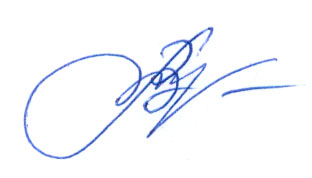 ДЕПАРТАМЕНТ КУЛЬТУРЫ И ТУРИЗМА ВОЛОГОДСКОЙ ОБЛАСТИОБЛАСТНОЙ НАУЧНО-МЕТОДИЧЕСКИЙ ЦЕНТР КУЛЬТУРЫРоссия, 160000, Вологда,  Мира, 36Телефон/факс (8172) 72-49-31, e-mail: onmc_vologda@mail.ru,р/сч. № 40601810600093000001 в Отделении Вологда г. Вологда 
 л/с 007200081, ИНН 3525016239, КПП 352501001Бюджетное учреждение культуры Вологодской области «Областной научно-методический центр культуры »(БУК ВО «ОНМЦК»)             24.10.2016       №  01-23/374                   На № __________    от ___________